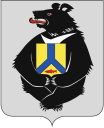 АДМИНИСТРАЦИЯСУЛУКСКОГО СЕЛЬСКОГО ПОСЕЛЕНИЯ Верхнебуреинского муниципального района Хабаровского края ПОСТАНОВЛЕНИЕ От 07.06.2022г. № 26                                                                                       п. Сулук«О создании комиссии по проверке готовности к отопительному периоду 2022-2023 гг. теплоснабжающих организаций и потребителей тепловой энергии на территории Сулукского сельского поселения Верхнебуреинского муниципального района Хабаровского края»В соответствии с Федеральным Законом от 06.10.2003 г. № 131-ФЗ «Об общих принципах организации местного самоуправления в Российской Федерации», Правилами оценки готовности к отопительному периоду, утвержденными Приказом Министерства энергетики Российской Федерации от 12.03.2013 № 103 «Об утверждении Правил оценки готовности к отопительному периоду», в целях определения готовности теплоснабжающих организаций и потребителей тепловой энергии к отопительному периоду 2022-2023 г. администрация Сулукского сельского поселенияПОСТАНОВЛЯЕТ:1.Создать комиссию по проверке готовности к отопительному периоду 2022-2023 гг. теплоснабжающих организаций и потребителей тепловой энергии на территории Сулукского сельского поселения, согласно приложению № 1. 2.Утвердить Положение о комиссии по проверке готовности к отопительному периоду 2022-2023 гг. теплоснабжающих организаций и потребителей тепловой энергии на территории Сулукского сельского поселения, согласно приложению № 2. 3.Утвердить Программу проведения проверки готовности к отопительному периоду 2022-2023гг. теплоснабжающих организаций и потребителей тепловой энергии на территории Сулукского сельского поселения, согласно приложению № 3. 4. Опубликовать настоящее постановление в Сборнике правовых актов органов местного самоуправления Сулукского сельского поселения Верхнебуреинского муниципального района Хабаровского края, разместить на сайте администрации Сулукского сельского поселения в сети «Интернет».5. Контроль за исполнением настоящего постановления оставляю за собой.6. Настоящее постановление вступает в силу после его официального опубликования (обнародования).Глава сельского поселения                                                                     К.А. ВанюнинСОСТАВ КОМИССИИпо проверке готовности к отопительному периоду 2022-2023 гг. теплоснабжающих организаций и потребителей тепловой энергии на территории Сулукского сельского поселения.К.А. Ванюнин - председатель комиссии (глава Сулукского сельского поселения);Члены комиссии сп.Сулук:Шолохова Ольга Александровна - член комиссии (начальник сетевого района МУП «Энергетик»);Тарычева Валентина Ивановна - член комиссии (мастер управляющей организации ООО «Стройсервис ДВ»);По согласованию - представитель главного управления Регионального Государственного контроля и лицензирования Правительства Хабаровского края.Члены комиссии сп.Солони:Соломатин В.В. - член комиссии (начальник сетевого района МУП «Энергетик»);Волгузова Е.М – член комиссии (мастер водозабора сп.Солони МУП «Энергетик» )Соломатин В.В. - член комиссии (мастер управляющей организации ООО «Стройсервис ДВ»);По согласованию - представитель главного управления Регионального Государственного контроля и лицензирования Правительства Хабаровского края.ПОЛОЖЕНИЕ«О комиссии по проверке готовности к отопительному периоду 2022-2023 гг. теплоснабжающих организаций, потребителей тепловой энергии на территории Сулукского сельского поселения1. Общие положения.1.1. Комиссия является органом, деятельность которого направлена на проверку готовности теплоснабжающих организаций, потребителей тепловой энергии к устойчивому их функционированию в осенне-зимние периоды. 2. Организация деятельности комиссии.2.1. Положение о комиссии, состав комиссии утверждается постановлением администрации Сулукского сельского поселения.2.2. В своей деятельности комиссия руководствуется Правилами оценки готовности к отопительному периоду, утвержденными Приказом Министерства энергетики Российской Федерации от 12.03.2013 № 103 (далее - Правила).2.3. Работа комиссии осуществляется в соответствии с программой проведения проверки готовности к отопительному периоду (далее - Программа), утверждаемой постановлением администрации Сулукского сельского поселения в которой указываются:- объекты, подлежащие проверке;- сроки проведения проверки;- документы, проверяемые в ходе проведения проверки.3. Задачи комиссии. 3.2. Задачами комиссии являются:3.2.1. Проверка выполнения требований, установленных главами III – V Правил.3.2.2. Проверка выполнения теплоснабжающими организациями требований, установленных Правилами, на предмет соблюдения соответствующих обязательных требований, установленных техническими регламентами и иными нормативными правовыми актами в сфере теплоснабжения. В случае отсутствия обязательных требований технических регламентов или иных нормативных правовых актов в сфере теплоснабжения в отношении требований, установленных Правилами, комиссия осуществляет проверку соблюдения локальных актов организаций, подлежащих проверке, регулирующих порядок подготовки к отопительному периоду.3.2.3. Проверка документов подтверждающих выполнение требований по готовности.3.2.4. Проведение осмотра объектов проверки.3.2.5. Результаты проверки оформляются актом проверки готовности к отопительному периоду (далее - акт), который составляется не позднее одного дня с даты завершения проверки, по рекомендуемому образцу согласно приложению 3.1 к Программе.В акте должны содержатся, следующие выводы комиссии по итогам проверки: - объект проверки готов к отопительному периоду;- объект проверки будет готов к отопительному периоду при условии устранения в установленный срок замечаний к требованиям по готовности, выданных комиссией;- объект проверки не готов к отопительному периоду.При наличии у комиссии замечаний к выполнению требований по готовности или при невыполнении требований по готовности к акту прилагается перечень замечаний с указанием сроков их устранения. 3.2.6. Паспорт готовности к отопительному периоду (далее - паспорт) составляется по рекомендуемому образцу согласно приложению 3.2 к Программе и выдается администрацией Сулукского сельского поселения каждому объекту проверки в течение 15 дней с даты подписания акта в случае, если объект проверки готов к отопительному периоду, а также в случае, если замечания к требованиям по готовности, выданные комиссией, устранены в срок, установленный Перечнем.3.2.7. Сроки выдачи паспортов определяются руководителем (заместителем руководителя) уполномоченного органа в зависимости от особенностей климатических условий, не позднее 15 сентября - для потребителей тепловой энергии, не позднее 1 ноября - для теплоснабжающих и теплосетевых организаций, не позднее 15 ноября - для муниципальных образований.3.2.8. В случае устранения указанных в Перечне замечаний к выполнению (невыполнению) требований по готовности в сроки, установленные в пункте 3.2.7, комиссией проводится повторная проверка, по результатам которой составляется новый акт.3.2.9.Организация, не получившая по объектам проверки паспорт готовности до даты, установленной пунктом 3.2.7, обязана продолжить подготовку к отопительному периоду и устранению указанных в Перечне к акту замечаний к выполнению (невыполнению) требований по готовности. После уведомления комиссии об устранении замечаний к выполнению (невыполнению) требований по готовности осуществляется повторная проверка. При положительном заключении комиссии оформляется повторный акт с выводом о готовности к отопительному периоду, но без выдачи паспорта в текущий отопительный период.Приложение № 3Программа проведения проверки готовности к отопительному периоду 2022-2023г.г.1. Общие положения.Обеспечение надежности функционирования объектов жилищно-коммунального хозяйства, своевременная и всесторонняя подготовка к отопительному периоду и его организованное проведение, в целях достижения устойчивого теплоснабжения потребителей, поддержания необходимых параметров энергоносителей и обеспечения нормативного температурного режима в зданиях с учетом их назначения и платежной дисциплины потребителей жилищно-коммунальных услуг, являются важнейшей задачей органов местного самоуправления, организаций жилищно-коммунального хозяйства.Подготовка объектов жилищно-коммунального хозяйства к отопительному периоду проводится в целях исключения влияния температурных и других погодных факторов на надежность их работы, предупреждения сверхнормативного износа и выхода из строя, а также для обеспечения требуемых условий жизнедеятельности населения и режимов функционирования систем коммунальной инфраструктуры и инженерно-технического обеспечения зданий в отопительный период.Подготовка объектов жилищно-коммунального хозяйства к отопительному периоду должна обеспечивать:нормативную техническую эксплуатацию объектов жилищно-коммунального хозяйства, соблюдение установленного температурно-влажностного режима в помещениях, санитарно-гигиенических условий проживания населения;максимальную надежность и экономичность работы объектов жилищно-коммунального хозяйства;соблюдение нормативных сроков службы строительных конструкций и систем инженерно-технического обеспечения зданий жилищного фонда и социальной сферы, оборудования коммунальных сооружений;рациональное расходование материально-технических средств и топливно-энергетических ресурсов.Своевременная и качественная подготовка объектов жилищно-коммунального хозяйства к отопительному периоду достигается: - Выполнением должностными лицами требований федерального и областного законодательства, муниципальных нормативных правовых актов, требований правил, руководств и инструкций по эксплуатации объектов жилищно-коммунального хозяйства;- Разработкой и соблюдением проектно-сметной документации на строительство, планов капитального и текущего ремонтов, а также технического обслуживания объектов жилищно-коммунального хозяйства; постоянным контролем за техническим состоянием, проведением всех видов планово-предупредительных осмотров, а так же тщательным анализом причин возникновения аварий и неисправностей и определением необходимого объема ремонтно-восстановительных работ;- Четкой организацией и выполнением ремонтно-восстановительных и наладочных работ в установленные сроки и с требуемым качеством, эффективной системой постановки задач и подведения итогов ремонтно-восстановительных работ;- Укомплектованием организаций жилищно-коммунального хозяйства подготовленным эксплуатационным и эксплуатационно-ремонтным персоналом до уровня, обеспечивающего решение возлагаемых задач;материально-техническим обеспечением ремонтно-восстановительных работ, выделением необходимого целевого финансирования на эксплуатационные нужды, капитальный и текущий ремонты фонда, рациональным использованием материальных ресурсов;- Выполнением в полном объеме организационно-технических мероприятий перед началом отопительного периода, комплекса проверок и испытаний оборудования на функционирование.2. Работа комиссии по проверке готовности к отопительному периоду.2.1. Уполномоченный орган местного самоуправления администрация Сулукского сельского поселения организует:- Работу комиссии по проверке готовности к отопительному периоду источников теплоснабжения, центральных тепловых пунктов, тепловых сетей и в целом теплоснабжающих организаций;- Работу комиссии по проверке готовности к отопительному периоду объектов жилищно-коммунального хозяйства и социальной сферы;- Проверку готовности жилищного фонда к приему тепла, коммунальных сооружений к отопительному периоду, укомплектованность дежурных смен коммунальных объектов и аварийных бригад подготовленным и аттестованным персоналом, обеспеченность их аварийным неснижаемым запасом ТМС, топливом и химическими реагентами.Оценка готовности к отопительному периоду источников теплоснабжения, центральных тепловых пунктов, тепловых сетей муниципального образования и в целом теплоснабжающей организации определяется не позднее 15 сентября комиссией, утвержденной в установленном порядке органом местного самоуправления.Проверка осуществляется комиссией, которая образована органом местного самоуправления (далее - Комиссия). Комиссия утверждается постановлением администрации Сулукского сельского поселения.Работа Комиссии осуществляется в соответствии с графиком проведения проверки готовности к отопительному периоду (таблица 1), в котором указываются:- объекты, подлежащие проверке;- сроки проведения проверки;- документы, проверяемые в ходе проведения проверки.         Таблица 1График проведения проверки готовности к отопительному периоду При проверке комиссиями проверяется выполнение требований, установленных Приложениями 3.3, 3.4 настоящей Программы проведения проверки готовности к отопительному периоду 2022/2023 гг. (далее - Программа).Проверка выполнения теплоснабжающими организациями требований, установленных Правилами оценки готовности к отопительному периоду, утв. приказом Министерства энергетики РФ от 12 марта 2013 г. № 103 (далее Правила), осуществляется комиссиями на предмет соблюдения соответствующих обязательных требований, установленных техническими регламентами и иными нормативными правовыми актами в сфере теплоснабжения. В случае отсутствия обязательных требований технических регламентов или иных нормативных правовых актов в сфере теплоснабжения в отношении требований, установленных Правилами, комиссии осуществляют проверку соблюдения локальных актов организаций, подлежащих проверке, регулирующих порядок подготовки к отопительному периоду.2.2. В целях проведения проверки комиссия рассматривает документы, подтверждающие выполнение требований по готовности, а при необходимости - проводит осмотр объектов проверки.Результаты проверки оформляются актом проверки готовности к отопительному периоду (далее - акт), который составляется не позднее одного дня с даты завершения проверки, по рекомендуемому образцу согласно приложению 3.1 к настоящим Правилам.В акте содержатся следующие выводы комиссии по итогам проверки:- объект проверки готов к отопительному периоду;- объект проверки будет готов к отопительному периоду при условии устранения в установленный срок замечаний к требованиям по готовности, выданных комиссией;- объект проверки не готов к отопительному периоду.При наличии у комиссии замечаний к выполнению требований по готовности или при невыполнении требований по готовности к акту прилагается перечень замечаний (далее - Перечень) с указанием сроков их устранения.Паспорт готовности к отопительному периоду (далее - паспорт) составляется по рекомендуемому образцу согласно приложению 3.2 к настоящей Программе и выдается администрацией Сулукского сельского поселения образовавшей комиссию, по каждому объекту проверки в течение 15 дней с даты подписания акта в случае, если объект проверки готов к отопительному периоду, а также в случае, если замечания к требованиям по готовности, выданные комиссией, устранены в срок, установленный Перечнем.Сроки выдачи паспортов определяются руководителем (заместителем руководителя) уполномоченного органа в зависимости от особенностей климатических условий, но не позднее 15 сентября - для потребителей тепловой энергии, не позднее 1 ноября - для теплоснабжающих и теплосетевых организаций, не позднее 15 ноября - для муниципальных образований.В случае устранения указанных в Перечне замечаний к выполнению (невыполнению) требований по готовности в сроки, установленные в таблице 1 настоящей Программы, комиссией проводится повторная проверка, по результатам которой составляется новый акт.Организация, не получившая по объектам проверки паспорт готовности до даты, установленной в таблице 1 настоящей Программы, обязана продолжить подготовку к отопительному периоду и устранение указанных в Перечне к акту замечаний к выполнению (невыполнению) требований по готовности. После уведомления комиссии об устранении замечаний к выполнению (невыполнению) требований по готовности осуществляется повторная проверка. При положительном заключении комиссии оформляется повторный акт с выводом о готовности к отопительному периоду, но без выдачи паспорта в текущий отопительный период.3. Порядок взаимодействия теплоснабжающих организаций, потребителей тепловой энергии, теплопотребляющие установки которых подключены к системе теплоснабжения с Комиссией.3.1. Теплоснабжающие организации представляют в администрацию Сулукского сельского поселения информацию по выполнению требований по готовности указанных в приложении 3.3.Комиссия рассматривает документы, подтверждающие выполнение требований готовности в соответствии п. 2.2 Программы.3.2. Потребители тепловой энергии представляют в теплоснабжающую организацию информацию по выполнению требований по готовности указанных в п. 2, 5, 8 приложения 3.4. Информацию по выполнению требований, указанных в п. 1, 3, 4, 9, частично п. 10, 15, 17 приложения 3.4, потребители предоставляют на рассмотрение по требованию комиссии самостоятельно в администрацию Сулукского сельского поселенияТеплоснабжающая организация осуществляет допуск в эксплуатацию узлов учета тепловой энергии потребителей, присутствует при испытаниях оборудования тепловых пунктов на плотность и прочность, при проведении гидропневамтической промывке систем теплопотребления теплофикационной водой и проводит осмотр объектов проверки.Теплоснабжающая организация оформляет акт проверки готовности к отопительному периоду 2022-2023 гг. потребителей и направляет его в администрацию Сулукского сельского поселения на рассмотрение комиссии.Комиссия рассматривает документы, подтверждающие выполнение требований готовности в соответствии с п. 2.2 Программы.Приложение 3.1АКТ №________проверки готовности к отопительному периоду 2022/2023 г.г.__________________________                                 "_____"___________ 20__ г.          (место составление акта)                                                              (дата составления акта)Комиссия, образованная: ____________________________________________________________,(форма документа и его реквизиты, которым образована комиссия)в соответствии с программой проведения проверки готовности к отопительному периоду от "___" _________ 20__г., утвержденной ________________________________________________________________,(ФИО руководителя (его заместителя) органа, проводящего проверку готовности к отопительному периоду)с "___"____________20__ г. по "___"_____________ 20__ г. в соответствии с Федеральным законом от 27 июля 2010 г. N 190-ФЗ "О теплоснабжении" провела проверку готовности к отопительному периоду ________________________________________________________________________________________________________________________________________________________________________________________________________________________________________________________________________________________________________________________________(полное наименование муниципального образования, теплоснабжающей организации, теплосетевой организации, потребителя тепловой энергии, в отношении которого проводилась проверка готовности к отопительному периоду)Проверка готовности к отопительному периоду проводилась в отношении следующих объектов:1.________________________________________________________________;(наименование объекта)2.________________________________________________________________;3.________________________________________________________________;4.________________________________________________________________;5.________________________________________________________________;6.________________________________________________________________;7.________________________________________________________________;8.________________________________________________________________;В ходе проведения проверки готовности к отопительному периоду комиссия установила: _______________________________________________________________ .(готовность/неготовность к работе в отопительном периоде)Вывод комиссии по итогам проведения проверки готовности к отопительному периоду:____________________________________________________________________________________________________________________________________Приложение к акту проверки готовности к отопительному периоду 2022-2023  г.г.*Председатель комиссии:       __________________________/_______________                                                                                                   (подпись, расшифровка подписи)Члены комиссии:	                _____________________/______________________                                                                                  (подпись, расшифровка подписи)____________ _______/_________________________________________                                       (подпись, расшифровка подписи)___________________/__________________________________________                                      (подпись, расшифровка подписи)___________________/__________________________________________                                     (подпись, расшифровка подписи)                                     (подпись, расшифровка подписи)С актом проверки готовности ознакомлен, один экземпляр акта получил:"___"____________20____г.________________________________________(подпись, расшифровка подписи руководителя (его уполномоченного представителя) муниципального образования, теплоснабжающей организации, теплосетевой организации, потребителя тепловой энергии, в отношении которого проводилась проверка готовности к отопительному периоду)"___"____________20__г. ____________________________________________                                                   (подпись, расшифровка подписи председатель Совета МКД**)При наличии у комиссии замечаний к выполнению требований по готовности или при невыполнении требований по готовности к акту прилагается перечень замечаний с указанием сроков их устранения.** При наличии Совета многоквартирного домаПеречень замечаний к выполнению требований по готовности или при невыполнении требований по готовности к акту №___ от"___"_______ 20__г. проверки готовности к отопительному периоду.1.__________________________________________________________________________________________________________________________________________________Срок устранения -______________________				(дата)2.__________________________________________________________________________________________________________________________________________________Срок устранения -______________________				(дата)3.__________________________________________________________________________________________________________________________________________________Срок устранения -______________________				(дата)                                                                                               Приложение 3.2ПАСПОРТготовности к отопительному периоду 2022/2023 г.г.Выдан: ______________________________________________________________________________________________________________________________________________________________________________________________ (полное наименование муниципального образования, теплоснабжающей организации, теплосетевой организации, потребителя тепловой энергии, в отношении которого проводилась проверка готовности к отопительному периоду)В отношении следующих объектов, по которым проводилась проверка готовности к отопительному периоду:______________________________________________________________________________________________________________________________________________________________________________________________________Основание выдачи паспорта готовности к отопительному периоду:Акт проверки готовности к отопительному периоду от «___» ________ 20__г._______________________/_________________________(подпись, расшифровка подписи и печать проведению проверки готовности к отопительному периоду)Приложение 3.3Требования по готовности к отопительному периоду для теплоснабжающих организацийВ целях оценки готовности теплоснабжающих организаций к отопительному периоду уполномоченным органом должны быть проверены в отношении данных организаций:1) наличие соглашения об управлении системой теплоснабжения, заключенного в порядке, установленном Законом о теплоснабжении;2) готовность к выполнению графика тепловых нагрузок, поддержанию температурного графика, утвержденного схемой теплоснабжения;3) соблюдение критериев надежности теплоснабжения, установленных техническими регламентами;4) наличие нормативных запасов топлива на источниках тепловой энергии;5) функционирование эксплуатационной, диспетчерской и аварийной служб, а именно:- укомплектованность указанных служб персоналом;- обеспеченность персонала средствами индивидуальной и коллективной защиты, спецодеждой, инструментами и необходимой для производства работ оснасткой,- нормативно-технической и оперативной документацией, инструкциями, схемами,- первичными средствами пожаротушения;6) проведение наладки принадлежащих им тепловых сетей;7) организация контроля режимов потребления тепловой энергии;8) обеспечение качества теплоносителей;9) организация коммерческого учета приобретаемой и реализуемой тепловой энергии;10) обеспечение проверки качества строительства принадлежащих им тепловых сетей, в том числе предоставление гарантий на работы и материалы, применяемые при строительстве, в соответствии с Законом о теплоснабжении;11) обеспечение безаварийной работы объектов теплоснабжения и надежного теплоснабжения потребителей тепловой энергии, а именно:- готовность систем приема и разгрузки топлива, топливоприготовления и топливоподачи;- соблюдение водно-химического режима;- отсутствие фактов эксплуатации теплоэнергетического оборудования сверх ресурса без проведения соответствующих организационно-технических мероприятий по продлению срока его эксплуатации;- наличие утвержденных графиков ограничения теплоснабжения при дефиците тепловой мощности тепловых источников и пропускной способности тепловых сетей;- наличие расчетов допустимого времени устранения аварийных нарушений теплоснабжения жилых домов;- наличие порядка ликвидации аварийных ситуаций в системах теплоснабжения с учетом взаимодействия тепло-, электро-, топливо- и водоснабжающих организаций, потребителей тепловой энергии, ремонтно-строительных и транспортных организаций, а также органов местного самоуправления;- проведение гидравлических и тепловых испытаний тепловых сетей;- выполнение утвержденного плана подготовки к работе в отопительный период, в который включено проведение необходимого технического освидетельствования и диагностики оборудования, участвующего в обеспечении теплоснабжения;- выполнение планового графика ремонта тепловых сетей и источников тепловой энергии;- наличие договоров поставки топлива, не допускающих перебоев поставки и снижения установленных нормативов запасов топлива;12) наличие документов, определяющих разграничение эксплуатационной ответственности между потребителями тепловой энергии, теплоснабжающими организациями;13) отсутствие не выполненных в установленные сроки предписаний, влияющих на надежность работы в отопительный период, выданных уполномоченными на осуществление государственного контроля (надзора) органами государственной власти и уполномоченными на осуществление муниципального контроля органами местного самоуправления;14) работоспособность автоматических регуляторов при их наличии.В отношении объектов по производству тепловой и электрической энергии в режиме комбинированной выработки проверяется только наличие документа о готовности к отопительному сезону, полученного в соответствии с законодательством об электроэнергетике.К обстоятельствам, при несоблюдении которых в отношении теплоснабжающих организаций составляется акт с приложением Перечня с указанием сроков устранения замечаний, относится несоблюдение требований, указанных в подпунктах 1, 7, 9 и 10 настоящего Приложение 3.4Требования по готовности к отопительному периоду для потребителей тепловой энергииВ целях оценки готовности потребителей тепловой энергии к отопительному периоду уполномоченным органом должны быть проверены:1) устранение выявленных в порядке, установленном законодательством Российской Федерации, нарушений в тепловых и гидравлических режимах работы тепловых энергоустановок;2) проведение промывки оборудования и коммуникаций теплопотребляющих установок;3) разработка эксплуатационных режимов, а также мероприятий по их внедрению;4) выполнение плана ремонтных работ и качество их выполнения;5) состояние тепловых сетей, принадлежащих потребителю тепловой энергии;6) состояние утепления зданий (чердаки, лестничные клетки, подвалы, двери) и центральных тепловых пунктов, а также индивидуальных тепловых пунктов;7) состояние трубопроводов, арматуры и тепловой изоляции в пределах тепловых пунктов;8) наличие и работоспособность приборов учета, работоспособность автоматических регуляторов при их наличии;9) работоспособность защиты систем теплопотребления;10) наличие паспортов теплопотребляющих установок, принципиальных схем и инструкций для обслуживающего персонала и соответствие их действительности;11) отсутствие прямых соединений оборудования тепловых пунктов с водопроводом и канализацией;12) плотность оборудования тепловых пунктов;13) наличие пломб на расчетных шайбах и соплах элеваторов;14) отсутствие задолженности за поставленные тепловую энергию (мощность), теплоноситель;15) наличие собственных и (или) привлеченных ремонтных бригад и обеспеченность их материально-техническими ресурсами для осуществления надлежащей эксплуатации теплопотребляющих установок;16) проведение испытания оборудования теплопотребляющих установок на плотность и прочность;17) надежность теплоснабжения потребителей тепловой энергии с учетом климатических условий в соответствии с критериями, приведенными в приложении 3 приказа Министерства энергетики РФ от 12 марта 2013г. № 103 «Об утверждении Правил оценки готовности к отопительному периоду».К обстоятельствам, при несоблюдении которых в отношении потребителей тепловой энергии составляется акт с приложением Перечня с указанием сроков устранения замечаний, относятся несоблюдение требований, указанных в подпунктах 8, 13, 14 и 17 настоящего Приложения 3.4.          Приложение № 1к постановлению администрации        Сулукского сельского поселенияот 07.06.2022 г.  № 26Приложение № 2к постановлению администрацииСулукского сельского поселенияот 07.06.2022 г.  № 26к постановлению администрацииСулукского сельского поселенияот 07.06.2022 г.  № 26№ п/пОбъекты, подлежащие проверкеКоличество объектовСроки проведения проверкиДокументы,проверяемые в ходе проверки1.Теплоснабжающие организации.2С 20.08.22 г. по 15.09.22 г.В соответствии с Приложением 3.32.Жилой фонд33С 20.08.22 г. по 15.09.22 г.В соответствии сПриложением 3.4к постановлению администрацииСулукского сельского поселенияот 07.06.2022 г.  № 26к постановлению администрацииСулукского сельского поселенияот 07.06.2022 г.  № 26к постановлению администрацииСулукского сельского поселенияот 07.06.2022 г.  № 26к постановлению администрацииСулукского сельского поселенияот 07.06.2022 г.  № 26